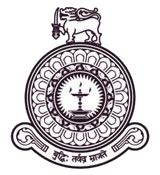 FACULTY OF MANAGEMENT AND FINANCEUNIVERSITY OF COLOMBOVACANCIESPOST OF TEMPORARY ASSISTANT LECTURERDepartment of MarketingDuly completed applications should be forwarded with copies of relevant certificates to reach the Senior Assistant Registrar/ Faculty of Management and Finance, University of Colombo via email (sar@fmf.cmb.ac.lk) as well as to the Head /Department of Marketing (head@mkt.cmb.ac.lk) on or before 01-12-2021. The post applied for should be indicated on the subject of the email. Educational Qualification: A Degree with a First class or Second Class (Upper Division) specialized in Marketing. Applications received after the closing date will not be considered, and incomplete applications will be rejected. Senior Assistant Registrar Faculty of Management and Finance University of Colombo Colombo 03 15th November, 2021	Application form for post of Temporary Assistant LecturerName:Date of Birth: Address: Marital status:Contact No. and Email ID: If employed, current place of work: Academic qualifications: Professional qualifications: Research / publications:Work experience:Skills / achievements / awards & medals: